От________________________________________________                (Фамилия имя и отчество полностью)                                                                                                                                   _________________________________________________________________                       (подразделение и должность)                                                                                                                                     __________________________________________________________________            (номер кабинета)                                                                                                                                         _________________________________________________________________          (контактный телефон)                                        ЗАЯВКА НА ЗАПРАВКУ / ВОССТАНОВЛЕНИЕ КАРТРИДЖА* Заявка без отметки материального отдела не действительна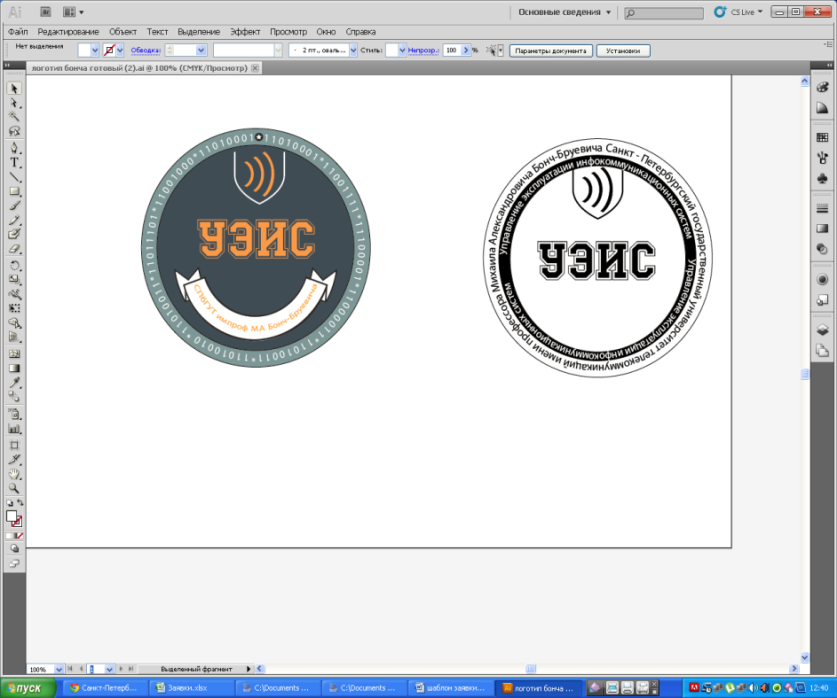 /____/____________/____ года/				/________________________/От________________________________________________                (Фамилия имя и отчество полностью)                                                                                                                                   _________________________________________________________________                       (подразделение и должность)                                                                                                                                     __________________________________________________________________            (номер кабинета)                                                                                                                                         _________________________________________________________________          (контактный телефон)                                        ЗАЯВКА НА ЗАПРАВКУ / ВОССТАНОВЛЕНИЕ КАРТРИДЖА* Заявка без отметки материального отдела не действительна/____/____________/____ года/				/________________________/Модель картриджаМодель принтераИнвентарный номер принтераОтметка мат. отдела (а. 528/1)*Инвентарный номер картриджаКартридж получен из ОЭИС(подпись)Модель картриджаМодель принтераИнвентарный номер принтераОтметка мат. отдела (а. 528/1)*Инвентарный номер картриджаКартридж получен из ОЭИС(подпись)